Tenga en cuenta que debido a COVID y otras razones económicas, nuestro horario de piscina es limitado para el mes de junio / principios de julio. Actualmente estamos buscando personas de más de 15 años para trabajar en la piscina. Si está interesado, envíe un correo electrónico jeffersoncommunitypool@outlook.com DomingoLunesMartesMiércolesJuevesViernesSabadoDEBIDO A COVID-19, EL HORARIO DE LA PISCINA ESTÁ SUJETO A CAMBIOS FRECUENTES ESTE VERANO. POR FAVOR, ASEGÚRESE DE TENER LA VERSIÓN MÁS ACTUALIZADA VISITANDO  WWW.JPNR.ORGPlease wear your mask and social distance when inside the pool house*Natación en carrilesestá limitado a las primeras 5 personas Los nados en familia están limitados a 30 personas, regístrese con anticipación para asegurar un lugar en nuestro sitio web y haga clic en la pestaña "piscina".Sugerimos ALTAMENTE que todos los clientes lleguen y se vayan con su traje de baño para minimizar las reuniones en los vestidores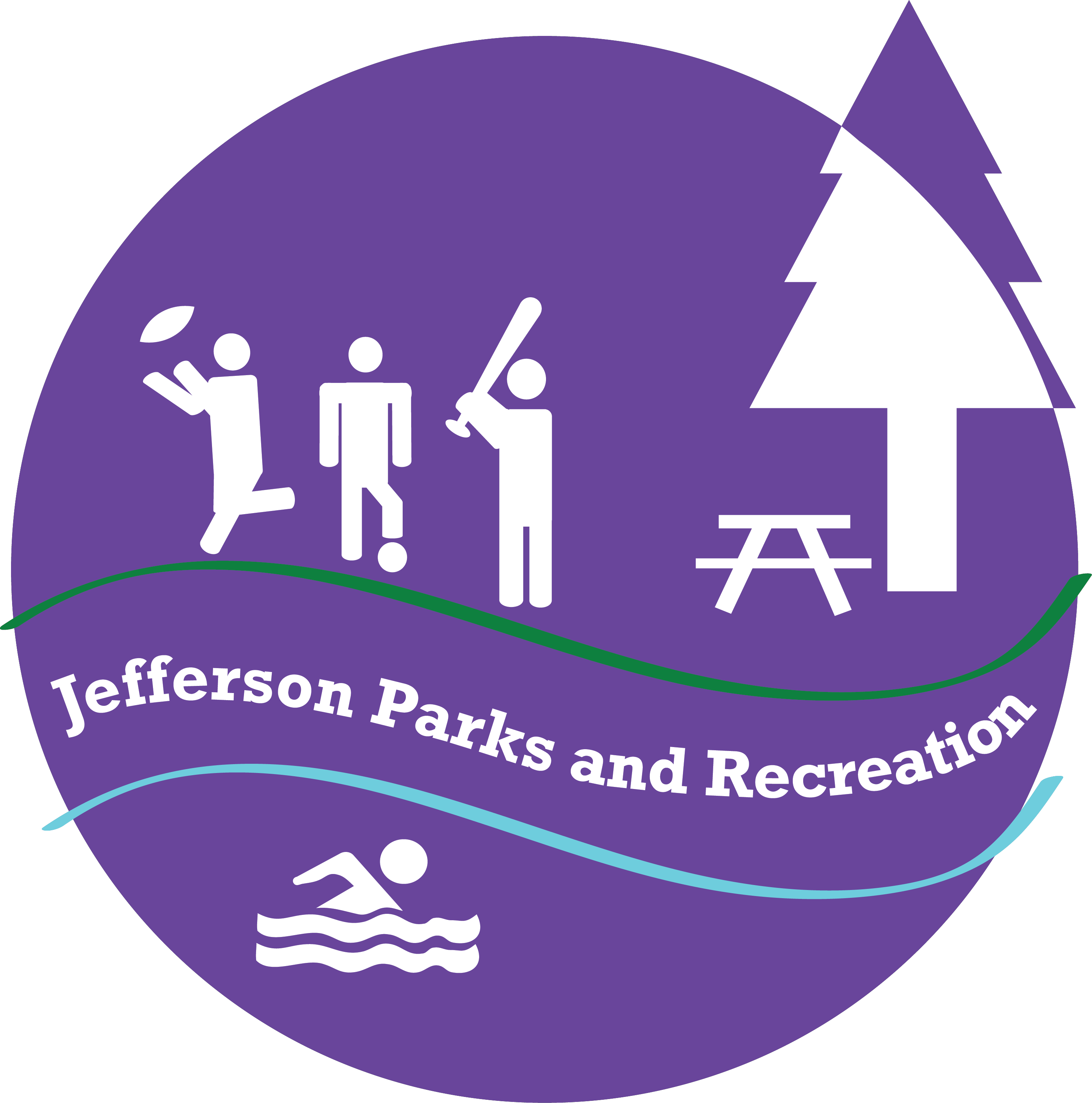 *Natación en carriles9:00am-9:55amClases de Natación 10:00m-12:15am*Natación en carriles9:00am-9:55amClases de Natación 10:00m-12:15amDisponible para RENTARDEBIDO A COVID-19, EL HORARIO DE LA PISCINA ESTÁ SUJETO A CAMBIOS FRECUENTES ESTE VERANO. POR FAVOR, ASEGÚRESE DE TENER LA VERSIÓN MÁS ACTUALIZADA VISITANDO  WWW.JPNR.ORGPlease wear your mask and social distance when inside the pool house*Natación en carrilesestá limitado a las primeras 5 personas Los nados en familia están limitados a 30 personas, regístrese con anticipación para asegurar un lugar en nuestro sitio web y haga clic en la pestaña "piscina".Sugerimos ALTAMENTE que todos los clientes lleguen y se vayan con su traje de baño para minimizar las reuniones en los vestidoresClases de Natación 10:00m-12:15amClases de Natación 10:00m-12:15amClases de Natación 10:00m-12:15amClases de Natación 10:00m-12:15amDisponible para RENTARDEBIDO A COVID-19, EL HORARIO DE LA PISCINA ESTÁ SUJETO A CAMBIOS FRECUENTES ESTE VERANO. POR FAVOR, ASEGÚRESE DE TENER LA VERSIÓN MÁS ACTUALIZADA VISITANDO  WWW.JPNR.ORGPlease wear your mask and social distance when inside the pool house*Natación en carrilesestá limitado a las primeras 5 personas Los nados en familia están limitados a 30 personas, regístrese con anticipación para asegurar un lugar en nuestro sitio web y haga clic en la pestaña "piscina".Sugerimos ALTAMENTE que todos los clientes lleguen y se vayan con su traje de baño para minimizar las reuniones en los vestidoresDisponible para RENTAR*Natación en carriles12:30pm-12:55pm*Natación en carriles12:30pm-12:55pm*Natación en carriles12:30pm-12:55pm*Natación en carriles12:30pm-12:55pm Disponible para RENTARDEBIDO A COVID-19, EL HORARIO DE LA PISCINA ESTÁ SUJETO A CAMBIOS FRECUENTES ESTE VERANO. POR FAVOR, ASEGÚRESE DE TENER LA VERSIÓN MÁS ACTUALIZADA VISITANDO  WWW.JPNR.ORGPlease wear your mask and social distance when inside the pool house*Natación en carrilesestá limitado a las primeras 5 personas Los nados en familia están limitados a 30 personas, regístrese con anticipación para asegurar un lugar en nuestro sitio web y haga clic en la pestaña "piscina".Sugerimos ALTAMENTE que todos los clientes lleguen y se vayan con su traje de baño para minimizar las reuniones en los vestidoresDisponible para RENTARNADO EN FAMILIA 1:1:00pm-3:00pmNADO EN FAMILIA 1:1:00pm-3:00pmNADO EN FAMILIA 1:1:00pm-3:00pmNADO EN FAMILIA 1:1:00pm-3:00pmNADO EN FAMILIA 1:1:00pm-3:00pmNADO EN FAMILIA 1:1:00pm-3:00pmDEBIDO A COVID-19, EL HORARIO DE LA PISCINA ESTÁ SUJETO A CAMBIOS FRECUENTES ESTE VERANO. POR FAVOR, ASEGÚRESE DE TENER LA VERSIÓN MÁS ACTUALIZADA VISITANDO  WWW.JPNR.ORGPlease wear your mask and social distance when inside the pool house*Natación en carrilesestá limitado a las primeras 5 personas Los nados en familia están limitados a 30 personas, regístrese con anticipación para asegurar un lugar en nuestro sitio web y haga clic en la pestaña "piscina".Sugerimos ALTAMENTE que todos los clientes lleguen y se vayan con su traje de baño para minimizar las reuniones en los vestidoresNADO EN FAMILIA 1:2:00pm-4:30pmNADO EN FAMILIA 2:3:15pm-5:15pmNADO EN FAMILIA 2:3:15pm-5:15pmNADO EN FAMILIA 2:3:15pm-5:15pmNADO EN FAMILIA 2:3:15pm-5:15pmNADO EN FAMILIA 2:3:15pm-6:00pmDisponible para rentar 3:30pm-4:30pm(No nado abierto)DEBIDO A COVID-19, EL HORARIO DE LA PISCINA ESTÁ SUJETO A CAMBIOS FRECUENTES ESTE VERANO. POR FAVOR, ASEGÚRESE DE TENER LA VERSIÓN MÁS ACTUALIZADA VISITANDO  WWW.JPNR.ORGPlease wear your mask and social distance when inside the pool house*Natación en carrilesestá limitado a las primeras 5 personas Los nados en familia están limitados a 30 personas, regístrese con anticipación para asegurar un lugar en nuestro sitio web y haga clic en la pestaña "piscina".Sugerimos ALTAMENTE que todos los clientes lleguen y se vayan con su traje de baño para minimizar las reuniones en los vestidoresDisponible para RENTARClases de Natación 5:30pm-6:45pmClases de Natación 5:30pm-6:45pmClases de Natación 5:30pm-6:45pmClases de Natación 5:30pm-6:45pmDisponible para RENTARNADO EN FAMILIA 2:4:45pm-7:00pmDEBIDO A COVID-19, EL HORARIO DE LA PISCINA ESTÁ SUJETO A CAMBIOS FRECUENTES ESTE VERANO. POR FAVOR, ASEGÚRESE DE TENER LA VERSIÓN MÁS ACTUALIZADA VISITANDO  WWW.JPNR.ORGPlease wear your mask and social distance when inside the pool house*Natación en carrilesestá limitado a las primeras 5 personas Los nados en familia están limitados a 30 personas, regístrese con anticipación para asegurar un lugar en nuestro sitio web y haga clic en la pestaña "piscina".Sugerimos ALTAMENTE que todos los clientes lleguen y se vayan con su traje de baño para minimizar las reuniones en los vestidoresDisponible para RENTARNatación en carriles/ Movimiento en Agua7:00pm-7:30pmAERÓBIC ACUÁTICO7:00pm-7:55pm*LOS PARTICIPANTES DEBEN SER MAYORES DE 15 AÑOSNatación en carriles/ Movimiento en Agua7:00pm-7:30pmAERÓBIC ACUÁTICO7:00pm-7:55pm*LOS PARTICIPANTES DEBEN SER MAYORES DE 15 AÑOSDisponible para RENTARNADO EN FAMILIA 2:4:45pm-7:00pmDEBIDO A COVID-19, EL HORARIO DE LA PISCINA ESTÁ SUJETO A CAMBIOS FRECUENTES ESTE VERANO. POR FAVOR, ASEGÚRESE DE TENER LA VERSIÓN MÁS ACTUALIZADA VISITANDO  WWW.JPNR.ORGPlease wear your mask and social distance when inside the pool house*Natación en carrilesestá limitado a las primeras 5 personas Los nados en familia están limitados a 30 personas, regístrese con anticipación para asegurar un lugar en nuestro sitio web y haga clic en la pestaña "piscina".Sugerimos ALTAMENTE que todos los clientes lleguen y se vayan con su traje de baño para minimizar las reuniones en los vestidoresEn DistritoFuera del DistritoNado en familiaNado en familiaNado en familia17 y menores$3.25$4.0018+$4.00$4.50Adultos Mayores de 62+$3.00$3.75Familia (hasta 5 personas)$14.00 (2 adultos y 2 niños=$14.50)$16.00 (2 adultos y 2 niños=$17)Natación en CarrilesNatación en CarrilesNatación en Carriles12:00pm-12:55pm $3.50$4.00Aeróbic AcuáticoAeróbic AcuáticoAeróbic AcuáticoEdades 15+ ONLY$4.50$5.00Mayores de 62+$3.50$3.75Pases a la piscinaTarjeta para Jóvenes con 10 visitas(17 y menores)$26.00(Equivale como 8 visitas)$32.00(Equivale 8 visitas)Tarjeta para adultos con 10 visitas(incluye aeróbic acuático)$32.00(Equivale 8 visitas)$36.00(Equivale como 8 visitas)Tarjeta para adultos mayores con 10 visitas$25.00(Equivale como 8 visitas)$30.00(Equivale 8 visitas)Pase Familiar (2 adultos y 3 niños)(Aeróbic Acuático Incluido para edades 15+)$190.00*(Equivale 14 visitas familiares)($35 por familiar adicional)$200.00*(Equivale 14 visitas familiares)($40 por familiar adicional)Edades 15+ ONLY$4.50$32.00(Equivale 8 visitas)Recuerde que la mejor manera de frenar la propagación del COVID-19 es lavarse las manos con frecuencia, cubrirse la boca al toser y estornudar, desechar los pañuelos de papel de inmediato y quedarse en casa cuando se sienta enfermo. Por favor, no venga a nadar si se siente mal.